नागरिक उड्डयन मंत्रालय द्वारा एयर सर्विस एग्रीमेंट के तहत अमृतसर और मोहाली अंतरराष्ट्रीय हवाई अड्डों को पॉइंट ऑफ कॉल (पीओसीज) की अनुमति दी जाए: राज्यसभा सांसद विक्रमजीत सिंहकनाडा से पंजाब के लिए सीधी उड़ान पर जोर देते हुए, विक्रमजीत सिंह ने केंद्रीय नागरिक उड्डयन मंत्री को लिखा पत्रनई दिल्ली/चंडीगढ़ 16 नवंबर, 2022: राज्यसभा सांसद विक्रमजीत सिंह ने गत दिवस जी20 समिट के दौरान भारत और कनाडा के मध्य हुए समझौते के ऐलान, जो दोनों देशों के मध्य असीमित हवाई उड़ानों की इजाजत देता है, का स्वागत करते हुए, केंद्रीय नागरिक उड्डयन मंत्री को एक पत्र लिखकर टोरंटो, वेंकूवर और मोंट्रियल से अमृतसर व मोहाली हवाई अड्डों के मध्य सीधी उड़ानें शुरू करने की अपील की है।सिंह ने कहा कि वह उम्मीद करते हैं कि भारत और कनाडा के मध्य असीमित हवाई उड़ानों के ऐतिहासिक ऐलान के अवसर पर नागरिक उड्डयन मंत्रालय तुरंत अमृतसर और मोहाली हवाई अड्डों को एयर सर्विस एग्रीमेंट के तहत पॉइंट ऑफ कॉल (पीओसीज) की अनुमति प्रदान करेगा और हम पंजाब से कनाडा के बीच सीधी हवाई उड़ानों को देख सकेंगे, जिससे यात्रियों को आने वाली बहुत सारी दिक्कतों का हल होगा, जिन्हें कनाडा के लिए फ्लाइट्स लेने के लिए दिल्ली जाना पड़ता है।विक्रमजीत ने कहा कि विदेशी एयरलाइंस द्वारा सेवाएं भारत और संबंधित देश के मध्य द्विपक्षीय एयर सर्विस एग्रीमेंट (एएसए) के तहत दी जाती हैं। कोई भी विदेशी एयरलाइन भारत में एक पॉइंट (एयरपोर्ट) पर तभी आ जा सकती है यदि उसे एएसए के तहत पॉइंट ऑफ कॉल जारी किया जाए। गौरतलब है कि पंजाब में दो अंतरराष्ट्रीय एयरपोर्टस अमृतसर और मोहाली हैं, लेकिन किसी के पास कनाडा की एयरलाइंस के लिए पॉइंट ऑफ काल (पीओसीज) की अनुमति नहीं है।सिंह ने कहा कि 2021 की कनाडियन जनगणना के मुताबिक वहां करीब 9,50,000 पंजाबी कनेडियन हैं और यह कनाडा की जनसंख्या का लगभग 2.6 प्रतिशत है। पंजाब और कनाडा के मध्य सांस्कृतिक व व्यापारिक संबंध विश्व प्रसिद्ध हैं। इससे पंजाब और भारत पेश आ रहे वित्तीय घाटे को भी फायदा मिलेगा। पंजाब भारत का एक रणनीतिक औद्योगिक हब और अनाज का भंडार भी है। पंजाब के उद्योगों का कनाडा में बहुत अच्छा नेटवर्क है और यह उद्योग कई इंडस्ट्रीज को बहुत सारे उत्पाद निर्यात करते हैं। ऐसे में पंजाब से कनाडा के मध्य सीधी हवाई उड़ानें शुरू होने के बाद एग्रो प्रोसेसिंग इंडस्ट्री आसानी से कार्गो फ्लाइटस से अपने उत्पाद वहां भेज सकेगी।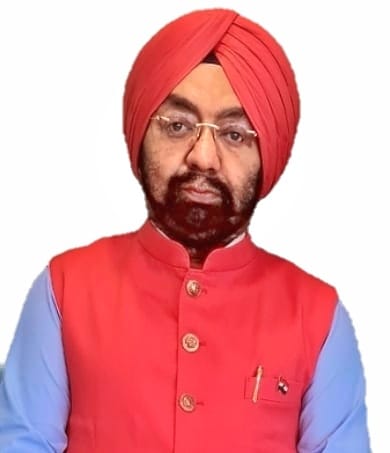 